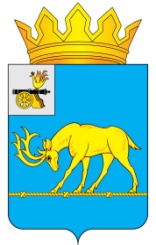 АДМИНИСТРАЦИЯ МУНИЦИПАЛЬНОГО ОБРАЗОВАНИЯ «ТЕМКИНСКИЙ РАЙОН» СМОЛЕНСКОЙ ОБЛАСТИРАСПОРЯЖЕНИЕот 30.04.2014г. №148                                                                           с. ТемкиноО внесении изменений в распоряжениеАдминистрации муниципального образования     «Темкинский район» Смоленской области от 21.02.2012 года №63-рВ связи с организационными изменениями:1.  Внести в распоряжение Администрации муниципального образования «Темкинский район» Смоленской области от 21.02.2012 года №63-р «Об утверждении Перечня муниципальных услуг», следующие изменения:1.1. Слова «Перечень муниципальных услуг, предоставляемых Администрацией муниципального образования «Темкинский район» Смоленской области и муниципальными учреждениями» по тексту постановления и в приложениях читать «Перечень муниципальных услуг (контрольно-надзорных функций),  предоставляемых Администрацией муниципального образования «Темкинский район» Смоленской области и муниципальными учреждениями».1.1. Перечень муниципальных услуг (контрольно-надзорных функций),  предоставляемых Администрацией муниципального образования «Темкинский район» Смоленской области и муниципальными учреждениями и Перечень первоочередных государственных и муниципальных услуг, в отношении которых планируется проведение работ по организации межведомственного и межуровневого взаимодействия, утвержденные вышеуказанным распоряжением изложить в новой редакции, согласно приложениям 1,2.2. Распоряжение Администрации муниципального образования «Темкинский район» Смоленской области от 15.08.2012 года №311-р «О внесении изменений в распоряжение Администрации муниципального образования «Темкинский район» Смоленской области от 21.02.2012 года №63-р», считать утратившим силу.3. Контроль за исполнением настоящего распоряжения возложить на управляющего делами Администрации С.К. Кизилова.Глава Администрациимуниципального образования «Темкинский район» Смоленской области                                                         Р.В. Журавлев